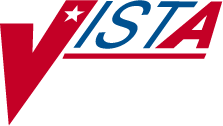 BAR CODE MEDICATION ADMINISTRATION (BCMA)MANAGER’S USER MANUALVersion 3.0February 2004(Revised October 2009)Department of Veterans Affairs Office of Enterprise Development Revision History	Each time this manual is updated, the Title Page lists the new revised date and this page describes the changes. If the Revised Pages column lists “All,” replace the existing manual with the reissued manual. If the Revised Pages column lists individual entries (e.g., 25, 32), either update the existing manual with the Change Pages Document or print the entire new manual.October 2009	BCMA V. 3.0 Manager’s User Manual	iPSB*3*47ii	BCMA V. 3.0 Manager’s User Manual	January 2009iv	BCMA V. 3.0 Manager’s User Manual	October 2009 PSB*3*47Using Immunizations Documentation by BCMAOctober 2009	BCMA V. 3.0 Manager’s User Manual	48aPSB*3*4748b	BCMA V. 3.0 Manager’s User Manual	October 2009 PSB*3*47GlossaryExample: Alphabetical Listing of BCMA Acronyms and Terms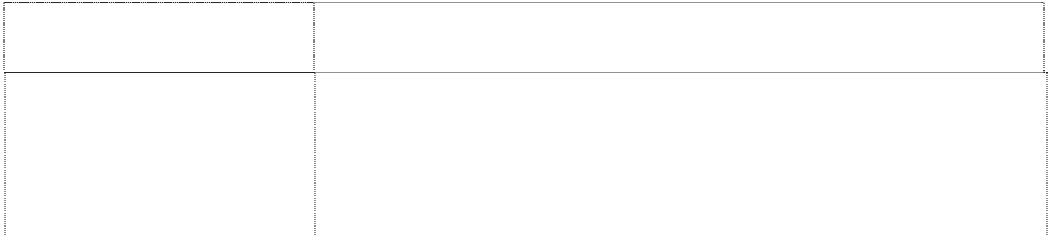 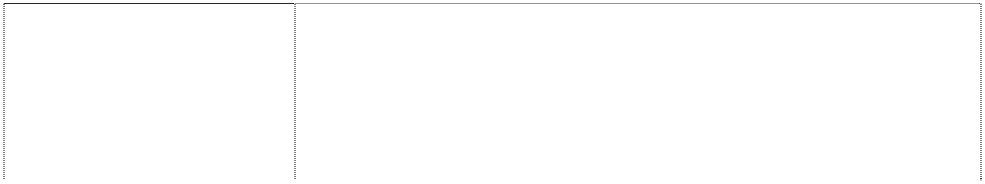 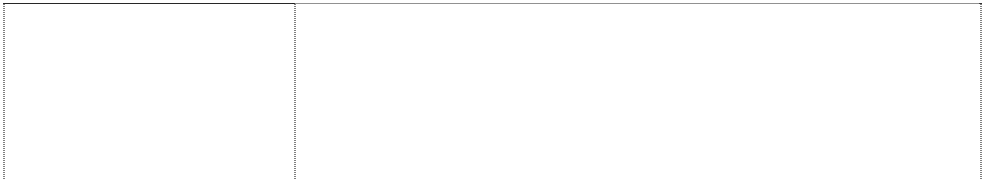 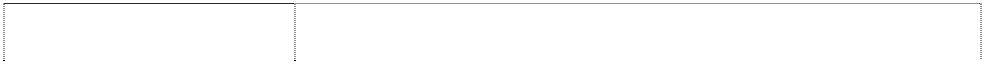 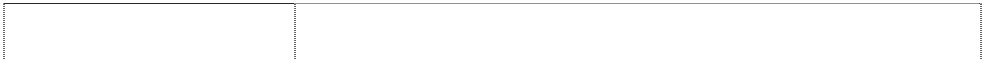 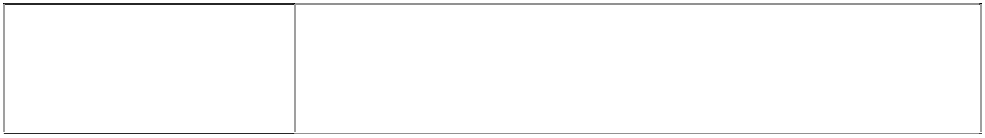 January 2009	BCMA V. 3.0 Manager’s User Manual	55Glossary	Example: Alphabetical Listing of BCMA Acronyms and Terms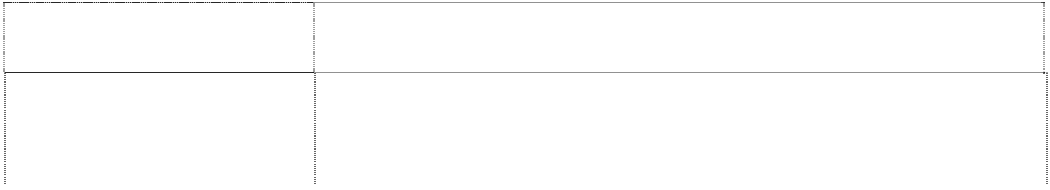 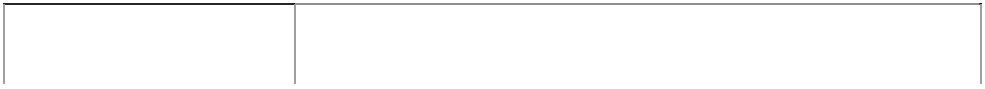 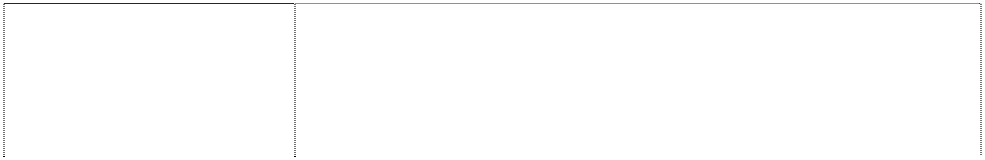 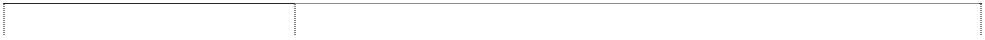 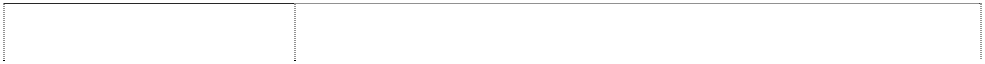 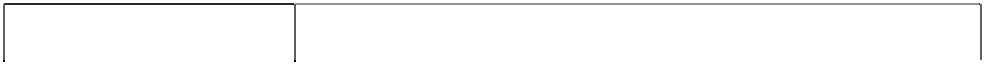 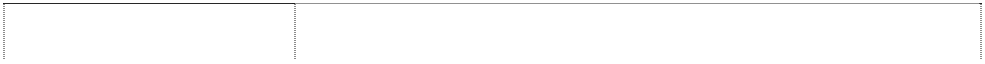 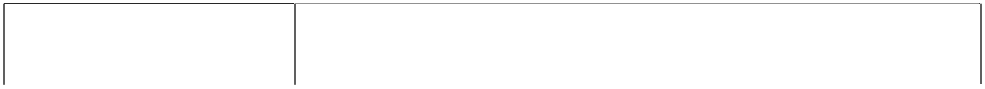 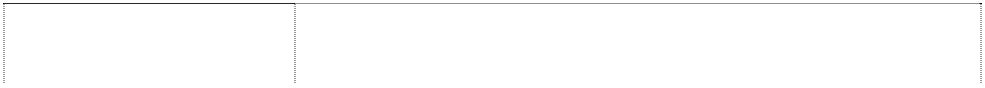 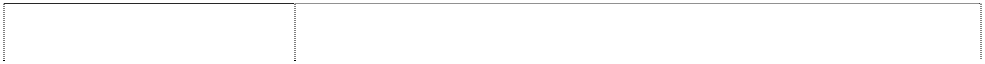 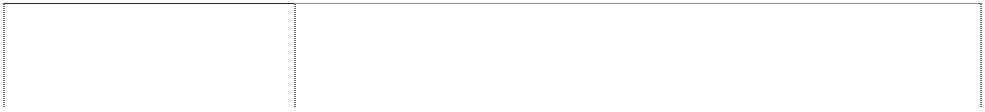 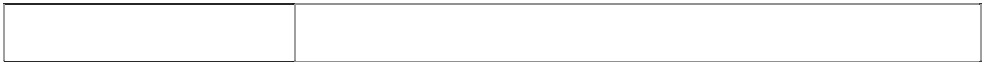 56	BCMA V. 3.0 Manager’s User Manual	October 2009 PSB*3*47DateRevised PagesPatch NumberDescription10/2009i, iii-iv, 48a- 48b, 56PSB*3*47Added information for the new Immunizations Documentation by BCMA Nightly Task [PSB PX BCMA2PCE TASK] option that is added to the Bar Code Medication Administration Manager [PSB MGR] menu. PCE added to the glossary.REDACTED01/2009AllPSB*3*28Reissue of manual to add new functionality in patch PSB*3*28 including the addition of a new unable to scan option, email notification feature, mode of patient record access and five rights override administration.REDACTEDValidate the Immunizations Documentation by BCMA Nightly TaskThe Immunizations Documentation by BCMA application is introduced with patches PSS*1*141 and PSB*3*47. Patch PSS*1*141 adds the ASSOCIATED IMMUNIZATION field (#9) to the PHARMACY ORDERABLE ITEM file (#50.7). A mapping relationship is created between the PHARMACY ORDERABLE ITEM file (#50.7) and the pointed-to immunization so that a record can be created in the V IMMUNIZATION file (#9000010.11) corresponding to the BCMA administration of an immunization.Patch PSB*3*47 adds Immunizations Documentation by BCMA Nightly Task [PSB PX BCMA2PCE TASK] option to the Bar Code Medication Administration Manager [PSB MGR] menu. You can use this option to run a task which will create a record within Patient Care Encounter (PCE) for medications marked as given in BCMA that have been identified as immunizations. The primary intended use of this option is to queue it as a nightly background task, which will process the previous day’s BCMA administrations of immunizations.See the Immunizations Documentation by BCMA Release Notes for additional detail.For each orderable item that is found in which there is an associated immunization, the program will display the patient name, immunization name, date of entry and the person who recorded the BCMA administration.Once an immunization is found, the next line will display a result code.Result code 1 indicates a successful transmission of data to PCE.Result codes -1, -2 and -3 indicate a problem filing the data to PCE.-1 is returned if there were errors in PCE but the data was filed as completely as possible. For example, error code -1 can occur if the nurse who recorded the administration in BCMA does not have a valid and current entry in the PERSON CLASS field (#8932.1).-2 is returned if PCE could not find or create an entry in the VISIT file (#9000010).-3 is returned if PCE was called incorrectly, which is indicative of a problem with this BCMA application.If the task generates an error code, file a Remedy ticket. If you don’t have access to Remedy please call the VA Service Desk at 1-888-596- 4357 and they will file a ticket on your behalf.Validate the Immunizations Documentation by BCMA Nightly Task (cont.)A message will be displayed if there is already a record on file for the combination of patient, entry date, and immunization type. Duplicate data will not be filed.Example: Immunizations Documentation by BCMA Nightly Task [PSB PX BCMA2PCE TASK] OptionSelect OPTION NAME: PSB PX BCMA2PCE TASKImmunizations Documentation by BCMA Nightly Task Immunizations Documentation by BCMASelect START DATE: Dec 18, 2008//12-1 (DEC 01, 2008) BCMAPATIENT, ONE	FLU,3 YRS (12/1/08)	BCMANURSE, ONEResult code: 1BCMAPATIENT, ONE	PNEUMOVAX (12/1/08)	BCMANURSE, ONEResult: Immunization already on file.Learning BCMA Lingo (cont.)The alphabetical listing, in this section, is designed to familiarize you with the many acronyms and terms used throughout this manual.Acronym/TermDefinitionMedication RouteAlso called “Route” or “Med Route,” the method by which a patient receives medication (i.e., PO, IV, IM, ID, SQ, and SC). Each VAMC determines routes and associated abbreviations, which cannot exceed five characters in length. Otherwise they will not fit on bar code labels and the MAH.Medication TabUsed to separate and view a type of active medication order (i.e., Unit Dose IV Push, IV Piggyback, and large-volume IVs) that needs to be administered to a patient. The Tab under which an order displays depends on how it was entered. The “alert light” on a Tab turns GREEN only when a medication order exists for the Schedule Type selected within the respective start/stop date and time selected on the BCMA VDL. If grayed out, then none exist.Missing DoseA medication considered “Missing.” BCMA automatically marks this order type (with an “M”) in the Status column of the VDL after you submit a Missing Dose Request to the Pharmacy. If an IV bag displayed in the IV Bag Chronology display area of the VDL is not available for administration, you may mark the IV bag as a “Missing Dose” using the Missing Dose button or by right clicking the IV bag and selecting the Missing Dose command in the Right Click drop-down menu.National Drug CodeAlso called “NDC,” the number assigned by a manufacturer to each item/medication administered to a patient.NDCNational Drug Code. The number assigned by a manufacturer to each item/medication administered to a patient.On-Call OrderA specific order or action dependent upon another order or action taking place before it is carried out. For example, “Cefazolin 1gm IVPB On Call to Operating Room.” Since it may be unknown when the patient will be taken to the operating room, the administration of the On-Call Cefazolin is dependent upon that event.Learning BCMA Lingo (cont.)The alphabetical listing, in this section, is designed to familiarize you with the many acronyms and terms used throughout this manual.Acronym/TermDefinitionOne-Time OrderA medication order given one time to a patient such as a STAT or NOW order. This order type displays for a fixed length of time on the VDL, as defined by the order Start and Stop Date/Time or until it is Given.Orderable ItemA drug whose name does NOT have the strength associated with it (e.g., Acetaminophen 325 mg). The name with a strength is called the “Dispensed Drug Name.”Patient Transfer NotificationA message that displays when a patient’s record is opened or the Unit Dose or IVP/IVPB Medication Tab is viewed for the first time. It indicates that the patient has had a movement type (usually a transfer) within the site-definable parameter, and the last action for the medication occurred before the movement, but still within the defined timeframe.PCEPatient Care EncounterPending OrderAn order entered by a provider through CPRS without Pharmacy personnel verifying the order.PRN Effectiveness List ReportA report that lists PRN medications administered to a patient that needs Effectiveness comments.PRN OrderThe Latin abbreviation for Pro Re Nata. A medication dosage given to a patient on an “as needed” basis.ProviderAnother name for the “Physician” involved in the prescription of a medication (Unit Dose or IV) to a patient.PSB CPRS MED BUTTONThe name of the security “key” that must be assigned to nurses who document verbal- and phone-type STAT and medication orders using the CPRS Med Order Button on the BCMA VDL.PSB INSTRUCTORThe name of the security “key” that must be assigned to nursing instructors, supervising nursing students, so they can access user options within BCMA V. 3.0.PSB MANAGERThe name of the security “key” that must be assigned to managers so they can access the PSB Manager options within BCMA V. 3.0.PSB STUDENTThe name of the security “key” that must be assigned to nursing students, supervised by nursing instructors, so they can access user options with BCMA V. 3.0. This key requires that a nursing instructor sign on to BCMA V. 3.0.PSB UNABLE TO SCANThe name of the security “key” that must be assigned to allow the user to run the Unable to Scan Detailed and Summary reports.